Vancouver Vikings Swim Club Meet Program | Advertising Rate Card The Vancouver Viking Swim Club is hosting a swim meet July 13th & 14th, 2019 at the Vancouver Aquatic Center. It is expected that over 600 swimmers and their families will attend. We are offering you the opportunity to expose your business to these dedicated families as well as helping promote healthy activities for today’s youth. Special Position: Back Cover - Full Page - $300 – Email fast to get this page! Goes to the first request that is accompanied by payment.Artwork: High Resolution PDF, eps, tiff or jpeg (min 300 dpi) - Black & White only Personal Message: Supply artwork or text Artwork Submission Deadline: Friday, July 5th, 2019 by noon pm – NO EXCEPTIONS!Submit Advertising Materials and Send Payment to: Marilyn TyftingVancouver Vikings Swim Club: Meet Program4551 Sophia Street, Vancouver, BC V5V 3W1 	Email: vikprogram@gmail.comPlease include the company name, address and contact information when you submit the payment and artwork submission.  Many thanks!Ad Size Dimensions Rate Full Page 7 3/4” x 10 1/4” 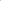 $200 1/2 Page Horizontal 7 3/4” x 5” $125 1/4 Page Vertical 3 3/4” x 5” $75 Business Card Horizontal 3 1/2” x 2” $50 Personal Messages – Birthday, Congratulations 1 7/8” x 1” $10 